  2023 Awards Schedule
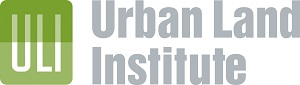 ULI Award Submission Platform: https://uli.secure-platform.com/aULI GLOBAL AWARDS FOR EXCELLENCE         uli.org/gae or awards@uli.orgULI Americas Awards for Excellence		(uli.org/aae)	 ULI Asia Pacific Awards for Excellence		(asia.uli.org/awardsforexcellence) ULI Europe Awards for Excellence			(europe.uli.org/awardsforexcellence)Since 1979, recognizing and promoting best practices in development. The awards return with regional programs opening for submissions in 2022. Juries will select Regional and Global Awards winners in 2023. Winners of regional awards will move on to the Global Awards. Projects must enter at the regional level to receive consideration for the Global Awards.Submissions Open – October 2022Early Bird Deadline – Sunday, January 22, 2023, 11:59pm Pacific Time
Deadline – Sunday, February 19, 2023, 11:59pm Pacific Time
Late Deadline – Sunday, March 19, 2023, 11:59pm Pacific TimeFinalists Notified/Announced – Late April/ Early May 2023
Jury Finalist Interviews and Site Visits – April to June 2023
Winners Announced – July 2023Jack Kemp Excellence in Affordable and Workforce Housing Award 
uli.org/kemp or Terwilliger.Award@ULI.org Since 2008, recognizing exemplary developments that serve middle-income earners and help create mixed-income communities of opportunity.Applications open: October 2022
Submission deadline: March 2023
Finalists announced: May/June 2023
Site visits by jury rep: June-August 2023
Winners announced/Award ceremony: Fall Meeting, 2023Terwilliger Center Award for Innovation in Attainable Housing
uli.org/TCIAH
Since 2022, recognizing innovative yet replicable mixed-income and affordable developments that are expanding housing opportunities in their communities.Applications open: October 2022
Submission deadline: March 2023	
Finalists announced: May/June 2023
Calls with jury rep: June-August 2023
Winners announced/Award ceremony: Fall Meeting, 2023Robert C. Larson Housing Policy Leadership Award
uli.org/larson or Terwilliger.Award@ULI.org 
Since 2011, recognizing innovative state and local policy initiatives that support the creation and preservation of affordable and workforce housing.Applications open: October 2022
Submission deadline: March 2023	
Finalists announced: May/June 2023
Calls with jury rep: June-August 2023
Winners announced/Award ceremony: Fall Meeting, 2023ULI COMPETITIONSULI Hines STUDENT Competition	uli.org/hines or hinescompetition@uli.org The 21st annual ULI graduate student urban design and development competition, created by Gerald D. Hines. 
Applications open: October 2022
Application deadline: December 9, 2022
Competition: January 9-23, 2023
Finalists teams announced: February 2023
Site visit by finalist team representative: March 2023
Finalist team presentation and winner selection: April 2023ULI HONORSULI Prize for Visionaries in Urban Developmentuli.org/visionaries or awards@uli.org
Since 2000, a $100,000 prize honoring an individual whose vision inspires better urban places. Nominations Due: December 31, 2022. Use this survey to nominate!
ULI Apgar Thought Leader Award		uli.org/apgar or awards@uli.orgSince 2020, this biennial award provides an honorarium in support of research and writing that leads to an article published in Urban Land magazine. 

Applications open: August 15, 2022
Submission deadline: October 2022	
Winner announced: February 2023ULI Robert M. O'Donnell Award               uli.org/advisoryservices
Presented by ULI Advisory Services staff for outstanding contribution by a ULI member to the success of ULI's Advisory Services Program. ULI Staff select the winner.  Winner Celebration: Fall Meeting 2022